Автор: Лойко Татьяна ВалериевнаМОУ «Средняя общеобразовательная школа №3» г.ВологдыПредмет: математикаКласс: 4УМК: Чекин А., Математика: учебник для учащихся 4 классов общеобразовательных учреждений: 2 ч. – М.: АКАДЕМ КНИГА/УЧЕБНИК, 2013г                                                                                                                                                        Тема: Задачи на движение в одном направленииТип урока: закрепление пройденногоЦели: Формировать представление о скорости сближения и скорости удаления при движении в одном направлении, понимания того, что происходит с объектами при данном движении. Формировать умение решать задачи движение в одном направлении. Способствовать развитию математической речи, оперативной памяти, произвольного внимания, наглядно-действенного мышления.  Сновные понятия: скорость, время, растояние.Планируемые результаты:личностные результаты:ЛУУД: - проявление позитивного отношения к учебному процессу, ценить и принимать базовые ценности: “терпение”, “желание понимать друг друга”, “понимать позицию другого”.метапредметные результаты:ПУУД: Самостоятельно делать выводы, перерабатывать информацию, преобразовывать её, представлять информацию на основе схем.РУУД: Самостоятельно  формулировать задание: определять его цель, планировать алгоритм его выполнения, корректировать работу по ходу его выполнения, самостоятельно оценивать.КУУД: Участвовать в диалоге; слушать и понимать других, высказывать свою точку зрения на события, поступки. Участвовать в работе группы, распределять роли, договариваться друг с другом. Предвидеть последствия коллективных решений.предметные результаты:называть единицы величин: расстояния, скорости, времени; моделировать разные виды совместного движения двух тел при решении задач на движение; анализировать — характер движения, представленного в тексте арифметической задачи; решать арифметические задачи, связанные с движением (в том числе задачи на совместное движение двух тел) Ресурсы:- основные Чекин А., Математика: учебник для учащихся 4 классов общеобразовательных учреждений: 2 ч. – М.: АКАДЕМ КНИГА/УЧЕБНИК, 2013г                                                                                                                                                        - дополнительные Маршрутный листОрганизация пространства: Фронтальная работа, индивидуальная работа, работа в группах.ТехнологияЗадания для учащихсяДеятельность учащихся1. Мотивация к учебной деятельности -Начинаем урок. Пусть он вам пойдёт впрок. Перед вами маршрутный лист. Выберите настроение с которым пришли на урок. -Мне хотелось бы, чтобы ваше настроение не стало хуже и улыбок стало больше.-Перед вами выражения. Вычислите удобным способом. 40+40+40+40+40=  ____           А25●4+25= ________                  Ч        214+430+286=_____                  Д337●8+63●8=_______                З564●3-64●3=______                   А342●3●2●0=______                    А  ОЦЕНИТЕ СЕБЯ НА ЛИНЕЕЧКЕ ПО КРИТЕРИЮ СПРАВИЛИСЬ НЕ СПРАВИЛИСЬ ПРОВЕРКА ПО ОДНОМУ ВЫХОДЯТ К ДОСКЕ-Оцените себя вновь. Правильно выполнили или нет. Показывают смайликОценивают себя2. Обозначение целей и задач-Расставьте в порядке убывания ответы А ВМЕСТО ЧИСЕЛ ВПИШИТЕ БУКВЫ впишите соответствующие буквы.- Назовите тему урока.+Решение задач.-Предлагаю уточнить тему. Найдите лишнее слово.Скорость   Цена  Время  РасстояниеНа движение	-Какие задачи будем решать+ на движение .-Впишите это в -посмотрите на маршрутный лист и назовите цели урока1.Повторить формулы,  2.Вспомнить величины при решении задач на движение,3. Решать задачи. 4.Повторить виды задачВписывают Находят лишнееНазывают цели .Повторение величин при работе с задачами на движение  РАСПРЕДЕЛИТЕ ЕДИНИЦЫ ИЗМЕРЕНИЯ  при решении задач на движение и распределите в 3 столбика Кг, км/ч, см, т, м, м/с, км, с, ц, кв.м, км/с, ч, сут. На ЛИНЕЕЧКЕ оцените себя по критерию СПРАВИЛИСЯ НЕ СПРАВИЛСЯ  ПРОВЕРКА У ДОСКИ ,ПЕРЕДВИГАНИЕ КАРТОЧЕК по одному ребёнку выходят-Оцените вновь себя на линеечке ВзаимопроверкаПовторение формулДОПОЛНИТЕ  формулы, которые необходимо знать при решении задач на движение. Ск.= Вр.= Р.= Оцените себя на знание формул Знаю не знаюПОМЕНЯЙТЕСЬ МАРШРУТНЫМИ ЛИСТАМИ.ВЗАИМОПРОВЕРКА  ПРОВЕРКА ПО ЭТАЛОНУ на доске карточки.НУЖНО БЫЛО ВСТАВИТЬ СЛОВА И ЗНАКИ.5-0ОШИБОК4 1-2ОШ3 3-4 ОШ.Повторение видов задач-Какие виды задач на движение существуют?-Соедините схему и вид задачи. Оцените себя на линеечке по критерию ЗНАЮ НЕ ЗНАЮПРОВЕРКА У ДОСКИ Я ПЕРЕДВИГАЮ КАРТОЧКИСоединяют линиями3.Практическая деятельность учащихся-Где могут пригодиться умения решать задачи на движение.+Узнать время поездки, Узнать расстояние между городами, вычислить скорость, с которой нужно ехать, чтоб быть вовремя.-Какие виды транспорта знаете1)А знаете ли вы, что первый велосипед изготовлен в 1808 году в Париже. И он двигался со скоростью 12 км/чПрочитайте задачуКАКАЯ  СХЕМА ПОДХОДИТ ДЛЯ РЕШЕНИЯ ЭТОЙ ЗАДАЧИ?-ВСТРЕЧНОЕ ДВИЖЕНИЕ.+ЧТО НАМ ИЗВЕСТНО?-расстояние проходил проезжал один велосипедист или оба ?Оцените себя Проверка ребят, объяснение задачи 2) А знаете ли вы , что первый мотоцикл был изобретён в 1885 году Он имел деревянную раму. Он мог развивать скорость до 12км/ч.А первый автомобиль в мире изобрёл Карл Бенц в 1886 году. Скорость его была 19 км/чПрочитайте задачу.  ПРЕДЛАГАЮ РЕШИТЬ ЕЁ САМОСТОЯТЕЛЬНО, НО ДЛЯ КОГО ЕЩЁ ЗАТРУДНИТЕЛЬНО, МОЖЕТ ВОСПОЛЬЗОВАТЬСЯ МОЕЙ ПОДСКАЗКОЙ-ОЦЕНИТЕ СЕБЯ. Если вы решили без подсказок и считаете , что верно, то знак вверху. Если считаете, что с ошибками, то посерединеА ТЕПЕРЬ ПОСМОТРИТЕ НА ДОСКУ И СВЕРЬТЕ МОЙ ОТВЕ СО СВОМ.  Вновь оцените себя (2 человека у доски на оценку)4.Подведение итогов. Рефлексия-Какие задачи мы сегодня решали-Что повторяли-В чём упражнялись В решении задач-Что было трудно-Больше всего понравилосьПоставьте себе оценку за урок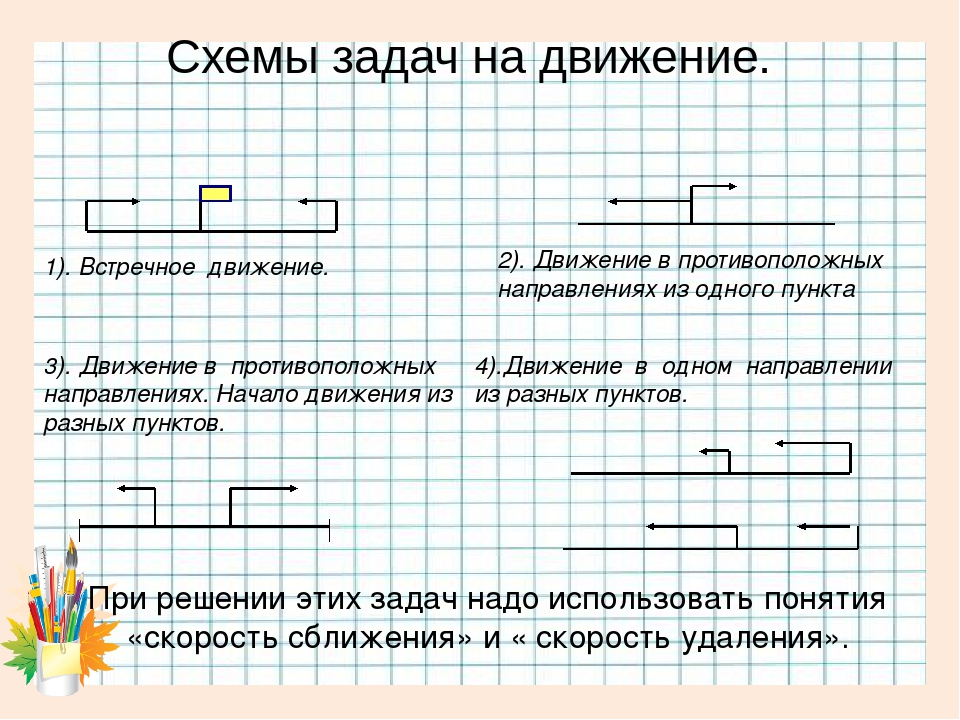 